ВАКАНСИЯ
В ФИЛИАЛ ОАО Сыктывкар Тиссью Груп в Ростовском районе, РП Семибратово (Ярославская область) требуется:
ТЕХНИК мини-ТЭЦ

«Сыктывкар Тиссью Груп» - российская компания производитель с более чем 30-летней историей. Мы производим и продаём изделия санитарно-гигиенического назначения под собственными брендами Veiro (для дома) и Veiro Professional (вне дома), а также товарную бумагу-основу и товары под частными ТМ ритейлеров.

В компании работают более 900 сотрудников на 3 площадках:
- Завод в Сыктывкаре;
- Завод в п. Семибратово, Ярославской обл.;
- Торговое представительство в Москве.

ОБЯЗАННОСТИ:
- Контроль за работой, обслуживание и ремонт оборудования мини-ТЭЦ, сетей и оборудования отопления, вентиляции, водоснабжения и водоотведения предприятия.

ТРЕБОВАНИЯ:
• средне-техническое или высшее образование (желательно энергетическое).
• приветствуется опыт работы на ТЭЦ, в котельных, с теплоэнергетическим оборудованием
• владение специальными компьютерными программами и оргтехникой (Word, Excel)
• теоретические знания в области теплотехники
• желательно наличие удостоверений на право обслуживания и ремонта паровых и водогрейных котлов, сосудов и трубопроводов, работающих под давлением.

УСЛОВИЯ:
• Трудовой договор;
• испытательный срок 3 месяца;
• квартальные премии (до 25% от месячной ЗП);
• полная занятость: 5/2 или сменный график день –ночь 12 часов (в т.ч. ночные смены) в зависимости от необходимости графика работы;
• полный социальный пакет;
• ДМС;
• Организована доставка сотрудников к месту работы и обратно из Ростова и Ярославля, транспортом предприятия.

КОНТАКТНАЯ ИНФОРМАЦИЯ:
Телефон: +79128693749
Email: recrut@sgbi.ru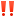 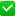 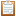 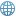 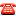 ВАКАНСИЯ
В ГБУЗ ЯО "Клиническая онкологическая больница" требуется сотрудник:
- Администратор контактного центра и регистратуры

ТРЕБОВАНИЯ:
- навыки работы на ПК
- доброжелательность
- нацеленность на результат (своевременное решение вопросов)
- клиентоориентированность
- желание совершенствоваться и развиваться в командной работе

УСЛОВИЯ:
- прозрачная система заработной платы без задержек
- стабильный график 5/2, с 7:20 до 15:00, с 8:00 до 16:00
- обучение сотрудников с нуля

КОНТАКТНАЯ ИНФОРМАЦИЯ:
по вакансии обращаться в отдел кадров
тел. (4852) 73-97-55
адрес: г.Ярославль, пр-т Октября, д.67ВАКАНСИЯ
В строительную организацию ООО «Техноресурс» требуется СМЕТЧИК
Работа в производственно-техническом отделе.

ТРЕБОВАНИЯ:
- Знание программы «Гранд-Смета» приветствуется.
- Продвинутый пользователь ПК (знание Word и Exsel).
- Умение работать с документами, чтение чертежей. 
- Учет рабочего времени.
- Коммуникабельность, грамотность, целеустремленность, организованность, стрессоустойчивость
УСЛОВИЯ:
- График работы 5/2
- Достойная заработная плата (обсуждается по итогам собеседования)

КОНТАКТНАЯ ИНФОРМАЦИЯ:
- 8(4852) 64-41-48
- 8-980-705-50-00
- 8-915-965-65-97ВАКАНСИЯ
Специалист по обнаружению компьютерных атак и инцидентов в центр мониторинга ГосСОПКА
Требуемый опыт работы в сфере информационной безопасности или информационных технологий: от 1 года.

ОБЯЗАННОСТИ: 
• мониторинг, реагирование и расследование инцидентов ИБ в рамках работы центра;
• участие в разработке правил корреляции\сценариев выявления инцидентов ИБ;
• регистрация и анализ выявленных инцидентов ИБ, формирование рекомендаций по устранению последствий инцидентов ИБ;
• участие в разработке сценариев реагирования.

ТРЕБОВАНИЯ:
• высшее образование в сфере информационной безопасности или технической специализации, возможны студенты последних курсов;
• базовое знание сетевых протоколов и технологий сетей передачи данных;
• базовые навыки в администрировании сетевого оборудования и операционных систем (Windows, Linux);
• базовые знания написания скриптов (powershell, python, bash);
• грамотная устная и письменная речь;
• желателен опыт работы в сфере информационной безопасности или информационных технологий.

УСЛОВИЯ: 
• работа с командой квалифицированных специалистов;
• график: 5/2 - 8-часовой рабочий день (+ 1 час - обеденный перерыв);
• белая заработная плата: достойный оклад + премии;
• оформление по ТК РФ, социальный пакет, обучение.

КОНТАКТНАЯ ИНФОРМАЦИЯ:
Руководитель Верхне-Волжского корпоративного Центра ГосСОПКА
Костин Николай Митрофанович.
ООО "Стандарт безопасности"
г. Ярославль, ул. Белинского, 16В
моб. +7-(920)-129-80-79ВАКАНСИЯ
ООО «ТГК-2 Энергоремонт» дочерняя компания ПАО «ТГК-2»
приглашает на работу: 
- СПЕЦИАЛИСТА СМЕТНОЙ ГРУППЫ

ТРЕБОВАНИЯ:
• уверенный пользователь ПК (Гранд-Смета, MS Office);
• рассматриваем кандидатов без опыта работы (с профильным образованием, после окончания учебного заведения)

ОБЯЗАННОСТИ:
• проверка актов выполненных работ по ремонту энергетического оборудования формы КС-2, КС-3
• составление и проверка сметной документации

УСЛОВИЯ ТРУДА:
• официальное трудоустройство
• достойный уровень заработной платы
• офис в центре города
• профессиональное развитие
• пятидневная рабочая неделя, выходные - суббота и воскресение
• расширенный соц. пакет: ДМС, материальная помощь к отпуску и к важным жизненным событиям, выслуга лет, дополнительные отпуска, путевки в ДОЛ для детей сотрудников

КОНТАКТНАЯ ИНФОРМАЦИЯ:
Сухих Наталья Евгеньевна
Тел.: 8(4852) 79-75-71, 8-930-129-51-45
e-mail: SukhikhNE@er.tgc-2.ru